Priorities for the WeekWeekly Calendar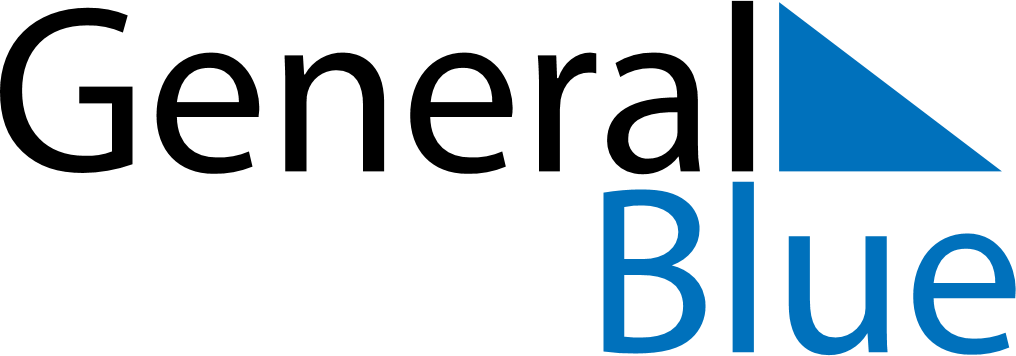 March 1, 2021 - March 7, 2021Weekly CalendarMarch 1, 2021 - March 7, 2021Weekly CalendarMarch 1, 2021 - March 7, 2021Weekly CalendarMarch 1, 2021 - March 7, 2021Weekly CalendarMarch 1, 2021 - March 7, 2021Weekly CalendarMarch 1, 2021 - March 7, 2021Weekly CalendarMarch 1, 2021 - March 7, 2021Weekly CalendarMarch 1, 2021 - March 7, 2021MONMar 01TUEMar 02WEDMar 03THUMar 04FRIMar 05SATMar 06SUNMar 076 AM7 AM8 AM9 AM10 AM11 AM12 PM1 PM2 PM3 PM4 PM5 PM6 PM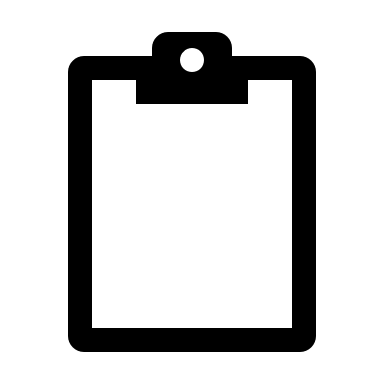 